Dijon le 2018Cher(e) Ingénieur INSA,Nous t’invitons, toi et ta famille, à nous rejoindre le dimanche 7 Octobre à Noyers sur Sereins dans l’Yonne pour une visite du village, suivi d’un repas et de la découverte du Château d’Ancy le FrancProgramme de la journée : 10h15 : rendez-vous à Noyers sur Serein : office de tourisme (22, Place de l’Hôtel de Ville, voir plan )Classé parmi “Les Plus Beaux Villages de France“, Noyers offre le tableau rare d'une cité médiévale préservée, qui ne compte pas moins de 78 bâtiments classés ou inscrits au répertoire des Monuments Historiques, dont la construction s'échelonne du XVe au XIXe siècle. Hôtels aristocratiques en pierre de taille, demeures bourgeoises aux façades à pans de bois ou simples maisons de vignerons, anciennes chapelles, couvents, places à arcades, tours de défense, Noyers est le lieu idéal pour remonter le temps.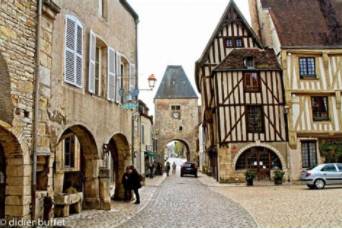 La Grande Vadrouille, Mon Oncle Benjamin, Le Chevallier de Pardaillan, le Mal d'Aimer, La Reine et le Cardinal, Molière Comédien malgré lui, Une Famille formidable... à Noyers, on ne compte plus les claps !12h15 : Déjeuner Les Granges 7 Promenade du Pré de l'Échelle, Entrée : Truite fuméePlat : Blanquette de dindeDessert : Charlotte AnanasApéro, vin et café comprisMenu enfant (<12 ans) :   Steak haché avec frites ou Suprême de volaille, Glace ou dessert Adulte14 h 15 : départ de Noyers sur Serein15h00 : Visite du Château d’Ancy le FrancChâteau Il est monument historique depuis 1983.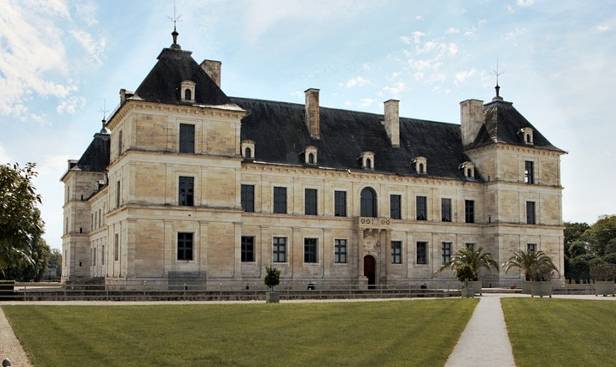 C’est un magnifique édifice, réalisé de 1538 à 1546 par l’italien Sebastiano Serlio, architecte de François 1 er.Une des plus grandes collections de peintures murales de France s’y trouve.JardinsLorsque Louvois, alors propriétaire demande à le Nôtre de construire un jardin à la Française tout autour, son but est de rivaliser avec Vaux le Vicomte, Chantilly, et même Versailles.En 1759 le Marquis de Courtanvaux réalise un parc à l’anglaise. Il fait aussi construire un pavillon sur l’îlot situé au centre du lac qu’il vient de créer.Aujourd’hui, les jardins occupent une surface de . Les tonnelles et les fontaines viennent d’être en partie restauréesA très bientôt. J’espère(Formulaire d’inscription ci-après date limite d’inscription : 23 septembre)           Jacques MENUEL, Président                                                                                                       Organisateurs : Catherine SIMONS et jacques MENUELNoyers sur SereinTrajet Dijon / Noyers sur Sereins : 1h30 environ 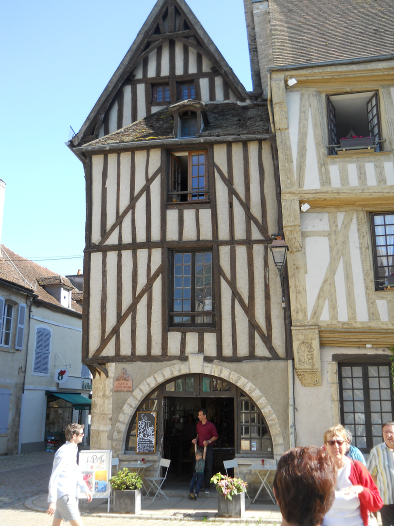 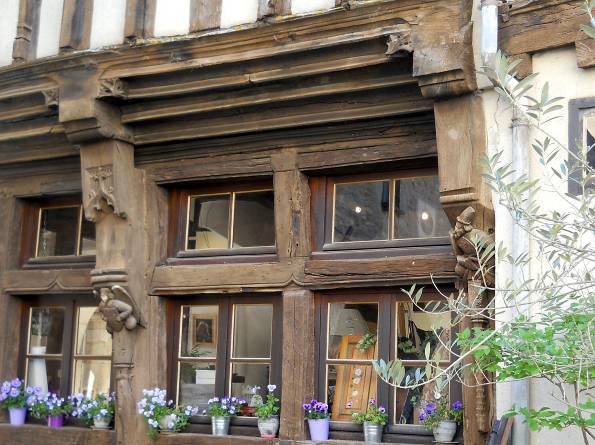 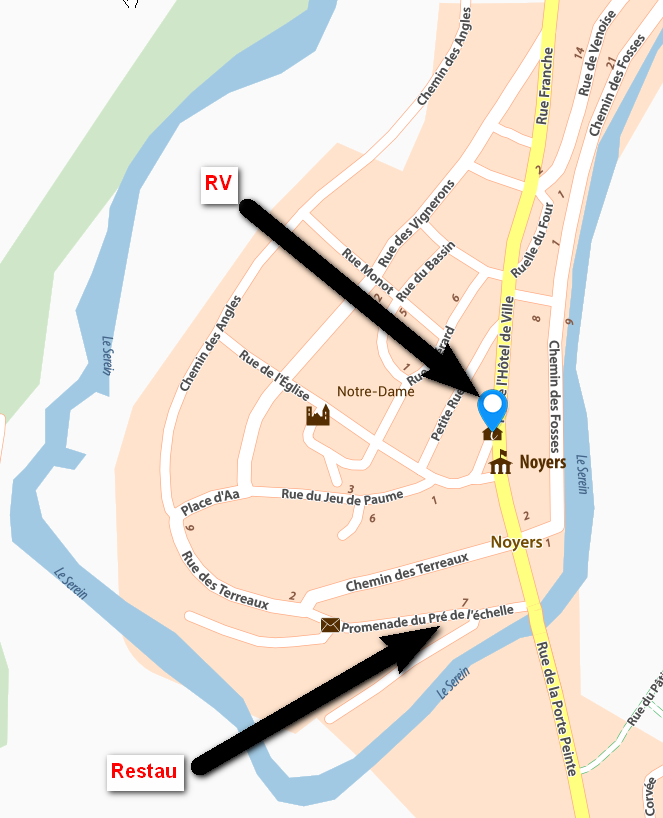 Privilégier le co voiturage ! 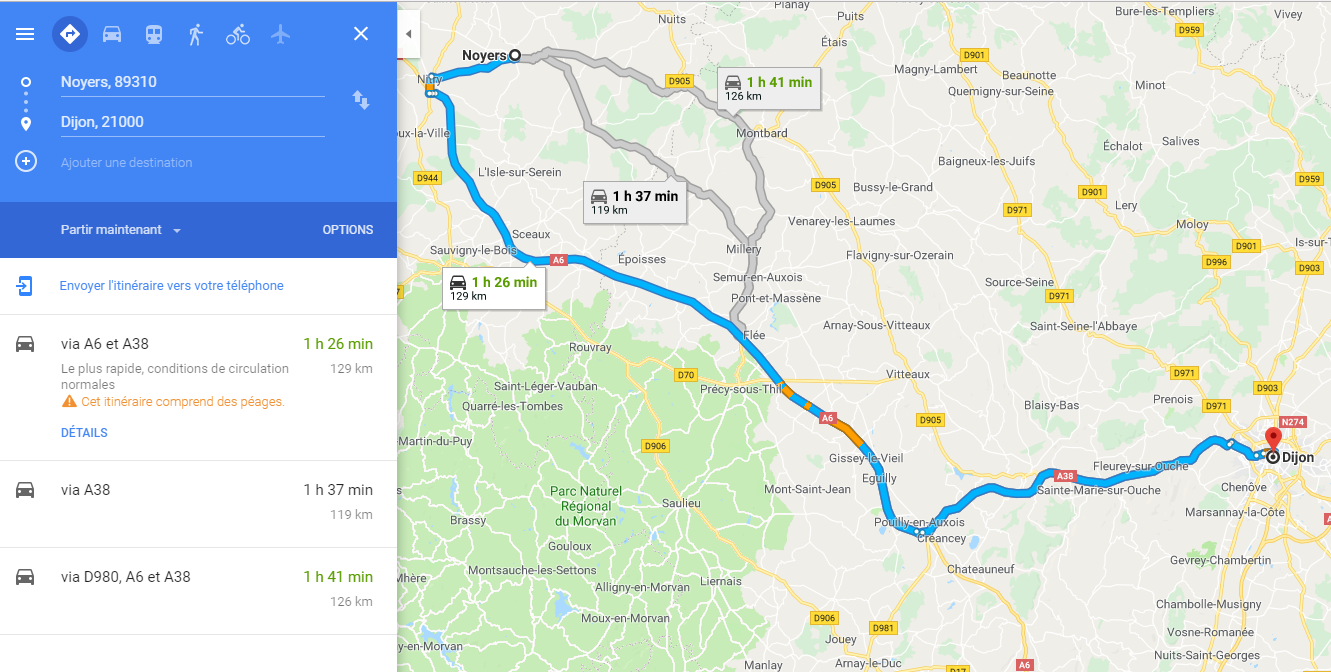 Bulletin d’inscription : Sortie du 7/10/2018               (*) Ingénieur à jour de sa cotisation  AII pour l’année en coursInscription  avant le 23/9/2018 : 2 possibilités :Par la poste : envoyer à Jacques Menuel - 35 rue Lafayette - 21000 Dijon,le bulletin d’inscription remplile chèque (ordre : INSA GR )En informatique : envoyer le détail de l’inscription par mail  à (jacques.menuel@gmail.com)effectuer le paiement par virement sur le compte suivant  (en mettant de préférence un message indiquant votre nom)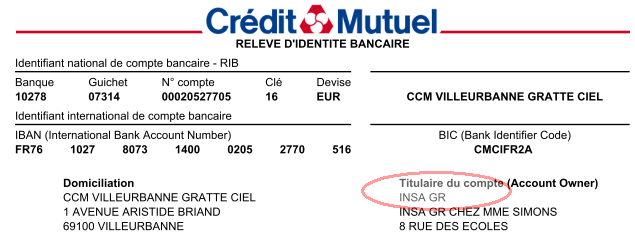 Nom + prénomTel portable :Covoituragedepuis :propose des place(s) :    demande : NombreCoûtS/TotalCotisants (*)Adulte(s)46 €        €-10 €Ado(s) de 12 à 18 ans (menu sans vin)20 €        €###Enfant(s) <12 ans (menu enfant)  10 €        €###Total        €          €          €